 АДМИНИСТРАЦИЯ 
ЛЕНИНСКОГО МУНИЦИПАЛЬНОГО РАЙОНА
ВОЛГОГРАДСКОЙ ОБЛАСТИ______________________________________________________________________________ПОСТАНОВЛЕНИЕОт 27.03.2020   № 141 О дополнительных мерах по снижению рисков завоза и распространенияновой коронавирусной инфекции (2019-nCoV)В соответствии с подпунктом 6 пункта 1 статьи 51 Федерального закона от 30.03.1999 № 52-ФЗ «О санитарно-эпидемиологическом благополучии населения», а также во исполнение рекомендаций, установленных постановлениями Губернатора Волгоградской области от 15.03.2020   № 179 «О введении режима повышенной готовности функционирования органов управления, сил и средств территориальной подсистемы Волгоградской области единой государственной системы предупреждения и ликвидации чрезвычайных ситуаций», от 27.03. 2020  № 223 «О внесении изменения в постановление Губернатора Волгоградской области от 15 марта 2020 г. № 179 «О введении режима повышенной готовности функционирования органов управления, сил и средств территориальной подсистемы Волгоградской области единой государственной системы предупреждения и ликвидации чрезвычайных ситуаций», в целях минимизации последствий от возможных чрезвычайных ситуаций, а также в целях принятия дополнительных усиленных мер по защите населения и территории Ленинского муниципального района от чрезвычайных ситуаций, руководствуясь Уставом Ленинского муниципального района Волгоградской области,ПОСТАНОВЛЯЮ:Рекомендовать главам  городского и сельских поселений Ленинского муниципального района, руководителям общественных организаций и объединений, осуществляющих свою деятельность на территории Ленинского муниципального района, максимально сократить количество проводимых массовых мероприятий, в том числе деловых, спортивных, культурных и развлекательных, и, по возможности, проводить их в видеоформате или без зрителей, допуская возможность проведения только неотложных мероприятий.Гражданам, проживающим (находящимися) на территории Ленинского муниципального района:2.1. Прибывшим с территории иностранных государств:- обеспечить самоизоляцию на дому на срок 14 дней со дня прибытия в Российскую Федерацию (не посещать работу, учебу, минимизировать посещение общественных мест);- незамедлительно сообщать о своем возвращении, возвращении своих несовершеннолетних детей, месте, датах пребывания за рубежом, свою контактную информацию, включая сведения о месте регистрации и месте фактического пребывания в Ленинском муниципальном районе  на горячую линию по вопросам распространения новой коронавирусной инфекции, вызванной 2019-nCoV,  по телефону 8(84478) 4-16-50  или по телефону 112 системы обеспечения вызова экстренных оперативных служб.Совместно проживающим в период обеспечения самоизоляции с гражданами, указанными в 2.1 настоящего постановления, а также с гражданами, в отношении которых приняты постановления санитарных врачей об изоляции, - обеспечить самоизоляцию на дому на срок 14 дней либо на срок, указанный в постановлениях санитарных врачей.При появлении первых симптомов респираторных заболеваний и (или) нарушении функций организма (отклонении от норм физиологических функций организма) незамедлительно обращаться за медицинской помощью на дому, без посещения медицинских организаций, по телефонам либо в электронном виде на сайт соответствующего учреждения в сети Интернет, или на горячую линию, или по телефону 112 системы обеспечения вызова экстренных оперативных служб.Соблюдать постановления санитарных врачей об изоляции.Рекомендовать гражданам, проживающим (находящемся) на территории Ленинского муниципального района:- использовать механизм получения государственных и муниципальных услуг дистанционно, в электронной форме, при этом максимально исключив посещение соответствующих учреждений; воздержаться от поездок на территории, неблагополучные по санитарно-эпидемиологической обстановке, связанной с коронавирусной инфекцией, вызванной 2019-nCoV; воздержаться от посещения религиозных объектов; желающим произвести государственную регистрацию брака в торжественной обстановке, перенести ее на более поздний срок либо ограничить количество участников мероприятия (не более 10 человек, включая сотрудников органа ЗАГС); подавать заявления в отдел ЗАГС исключительно посредством Единого портала государственных и муниципальных услуг и функций, за исключением заявлений о государственной регистрации рождения и смерти.Рекомендовать гражданам в возрасте старше 65 лет соблюдать режим самоизоляции по месту проживания либо в иных помещениях (в том числе в жилых и садовых домах).5. Временно приостановить на территории	 Ленинского муниципального района:5.1. Проведение досуговых, развлекательных,	зрелищных, культурных, физкультурных, спортивных, выставочных, просветительских, рекламных и иных подобных мероприятий с очным присутствием граждан, а также оказание соответствующих услуг, в том числе в парках культуры и отдыха, торгово-развлекательных центрах, на аттракционах и в иных местах массового посещения граждан.Посещение гражданами зданий, строений, сооружений (помещений в них), предназначенных преимущественно для проведения мероприятий (оказания услуг), указанных в подпункте 5.1. настоящего постановления, в том числе ночных клубов (дискотек) и иных аналогичных объектов, кинотеатров (кинозалов), детских игровых комнат и детских развлекательных центров, иных развлекательных и досуговых заведений.Оказание стоматологических услуг, за исключением услуг, связанных с лечением заболеваний и состояний, требующих оказания стоматологической помощи в экстренной или неотложной форме.Предоставление кальянов для курения в ресторанах, барах, кафе и в иных аналогичных объектах.С 28 марта по 05 апреля 2020 года приостановить на территории Ленинского мунциипального района:- работу ресторанов, кафе, столовых, буфетов, баров, закусочных и иных предприятий общественного питания, за исключением обслуживания на вынос без посещения гражданами помещений таких предприятий, а также доставки заказов. Данное ограничение не распространяется на столовые, буфеты, кафе и иные предприятия питания, осуществляющие организацию питания для работников организаций;работу объектов розничной торговли, за исключением аптек и аптечных пунктов, а также объектов розничной торговли в части реализации продовольственных товаров, товаров для животных, ветеринарных препаратов и (или) непродовольственных товаров первой необходимости, продажи товаров дистанционным способом, в том числе с условием доставки;работу салонов красоты, косметических, СПА-салонов, массажных салонов, соляриев, бань, саун и иных объектов, в которых оказываются подобные услуги, предусматривающие очное присутствие гражданина;работу кружков, секций, проведение иных досуговых мероприятий в центрах социального обслуживания населения, а также работу учреждений библиотечной сети и учреждений культурно-досугового типа.Руководителям структурных подразделений администрации Ленинского муниципального района, руководителям муниципальных учреждений, функции и полномочия которых исполняет администрации Ленинского муниципального района, главам городского и сельских поселений и подведомственным им организациям:- обеспечить возможность получения населением государственных и муниципальных услуг в электронном виде, организовать разъяснительно-информационную работу среди населения Ленинского муниципального района о возможности получения населением государственных и муниципальных услуг в электронном виде;- принять меры по усилению дезинфекционного режима на всех объектах с массовым пребыванием людей с применением для уборки этих объектов дезинфекционных средств, активных в отношении вирусных инфекций, а также с использованием бактерицидных облучателей для обеззараживания воздуха.Начальнику отдела ЗАГС администрации Ленинского муниципального района (Н.Л. Аблязова) осуществлять прием граждан исключительно по заявлениям, поданным посредством Единого портала государственных и муниципальных услуг и функций, за исключением заявлений о государственной регистрации рождения и смерти.Рекомендовать работодателям, осуществляющим деятельность на территории Ленинского муниципального района:- организовать ежедневную дезинфекцию служебных помещений (учебных классов, аудиторий), рабочих мест и мест общего пользования;- обеспечить измерение температуры тела работникам на рабочих местах с обязательным отстранением от нахождения на рабочем месте лиц с повышенной температурой;- оказывать работникам из числа лиц, указанных в пунктах 3 и 5 настоящего постановления, содействие в обеспечении соблюдения режима самоизоляции на дому;- обеспечивать соблюдение постановлений санитарных врачей о временном отстранении от работы лиц, в отношении которых приняты ограничительные меры;- при поступлении запроса Управления Федеральной службы по надзору в сфере защиты прав потребителей и благополучия человека по Волгоградской области незамедлительно представлять по телефону (8442) 24-36-41 информацию обо всех контактах заболевшего новой коронавирусной инфекцией, вызванной 2019-nCoV, в связи с исполнением им трудовых функций, а также обеспечивать проведение дезинфекций помещений, где находился заболевший;- не допускать на рабочее место и (или) территорию организации работников из числа граждан, указанных в пунктах 3 и 5 настоящего постановления, а также работников, в отношении которых приняты постановления санитарных врачей об изоляции;- осуществлять (по возможности) перевод работников на дистанционную работу в соответствии с трудовым законодательством.Организациям, предоставляющим жилищно-коммунальные услуги, и организациям, предоставляющим услуги связи, обеспечить неприменение в указанный период мер ответственности за несвоевременное исполнение гражданами, обязанными соблюдать режим самоизоляции в соответствии с пунктом 2 настоящего постановления, обязательств по оплате за жилое помещение, коммунальные услуги и услуги связи, а также обеспечить продолжение предоставления соответствующих услуг в указанный период.Наличие задолженности по внесению платы за жилое помещение и коммунальные услуги не учитывается при предоставлении в указанный период субсидий на оплату жилого помещения и коммунальных услуг и мер социальной поддержки по оплате жилого помещения и коммунальных услуг.Рекомендовать юридическим лицам и индивидуальным предпринимателям, осуществляющим деятельность в местах массового скопления людей (в том числе на торговых объектах, в местах проведения театрально-зрелищных, культурно-просветительских, зрелищно-развлекательных мероприятий), деятельность, связанную с перевозкой граждан автомобильным, внеуличным транспортом, регулярно проводить мероприятия по дезинфекции.Контроль исполнения постановления возложить на заместителя главы Ленинского муниципального района А.В. Колтунова.Настоящее постановление вступает в силу со дня его подписания и подлежит официальному обнародованию.Глава Ленинского муниципального района                                             			А.В. Денисов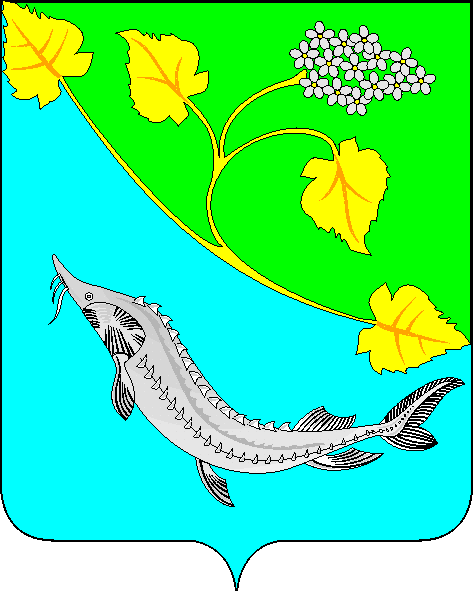 